T.C.KAYSERİ VALİLİĞİSULAMA BİRLİKLERİ DENETİM KOMİSYONU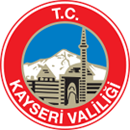 BAHÇELİK SULAMA BİRLİĞİ İDARİ VE MALİ DENETİM RAPORURAPOR METNİGİRİŞPazarören Mahallesi Eski Belediye Binası Pınarbaşı / KAYSERİ “adresinde faaliyette bulunan Bahçelik Sulama Birliğinin 2016 yılı işlemleri, Valilik Makamının 26.01.2017 tarih ve E.2157 sayılı Olur’una istinaden, 6172 sayılı Sulama Birlikleri Kanununun 18’inci maddesi kapsamında ‘idari ve mali’ denetimi yapılmıştır.SULAMA BİRLİĞİ HAKKINDA GENEL BİLGİBahçelik Sulama Birliği’nin Ana Statüsü, 6172 sayılı Kanunun uyarınca 14.03.2013 tarihli Bakanlık Olur’u ile yürürlüğe girmiştir. Bahçelik Sulama Tesisi’nin işletme, bakım ve yönetim sorumluluğu 20.10.2014 tarihli Bakanlık Olur’u ile Bahçelik Sulama Birliği’ne devredilmiş olup devir protokol tarihi 21.11.2014’dır.ÖNCEKİ DENETİMBahçelik Sulama Birliğinin 6172 Sayılı Kanun gereği Vali Yardımcısı Baha BAŞÇELİK Başkanlıda oluşturulan komisyonca 2015 yılı “ İdari ve Mali” denetimlerinin yapıldığı, ayrıca DSİ İç Denetim Birimi Başkanlığı elemanlarınca 2016 yılında İdari ve Teknik Denetime tabi tutulduğu görülmüştür.BAHÇELİKSULAMA BİRLİĞİNİNDEVRALDIĞI TESİSLERE İLİŞKİN GENEL BİLGİLERBirlik 11.10.2013tarihli olağan meclis toplantısı kapsamında yönetim kurulu, denetim kurulu üyelerini tekrar seçmiştir. Yapılan son seçim öncesi ve sonrası kurul yapısı aşağıdaki gibidir;Birlik müdürü ve birlik saymanı hakkındaki bilgiler aşağıdaki gibidir.Sulama Birliğinin Gayri Menkul Varlığı: Sulama Birliğinin bina varlığına aşağıdaki tabloda yer verilmiştir.Alet, Ekipman ve Makine-Araç Varlığı: Sulama Birliğinin alet, takım ve araç- makine varlığına ilişkin bilgiler aşağıdaki gibidir.3. DENETİME İLİŞKİN TESPİTLER3.1. İDARİ DENETİME İLİŞKİN TESPİTLER3.1.1. Birlik Meclisine İlişkin Tespitler3.1.1.1. Yönetim ve Denetim Kurulu Seçimi ve Seçim Dönemine İlişkin Tespitler:	11.10.2013 tarihinden ilk yönetim kurulu şekillenmiş 2 yıl sonra 05.11.2015 tarihinde yönetim, denetim kurulları tekrar seçilmiştir.3.1.1.2.Sulama Birliğinin Görev Alanındaki Yerleşim Yerlerine Göre Birlik Meclisi Üye Seçimine İlişkin Tespitler:Bahçelik Sulama Birliği’nin Ana Statüsü’nün14’üncümaddesine göre Birlik görev alanındaki yerleşim yerlerine göre olması gereken ve Pınarbaşı İlçe Seçim Kurulu 07.10.2013 tarihli Kararı’na göre seçilmiş olan meclis üye sayıları aşağıdaki gibidir.Pınarbaşı-İlçesi/Kılıçkışla-Altıparmak Mahallelerinden Birlik Meclisi’ne hiçbir temsilcinin seçilmemiş olması hakkında Birlik Başkanı/Müdürü, “ Birliğin Kuruluşu esnasında bu iki mahalleden birliğe üye olan olmadığı için seçime katılan bulunmadığından temsilci seçilmedi” Esenköyden ise müracaat edilmiş olup seçim tarihini geçirdiği için seçim gerçekleşmemiştir, şeklinde beyan vermiştir.3.1.1.3. Borçlu Meclis ÜyeleriSulama Birliği meclis üyelerinin, sulama birliğine olan borçları gecikme faizleri dâhil aşağıdaki gibi olup, Birlik Ana Statüsünün 34. Maddesine göre “ Birliğe borcu olanlar ile kendi dönemlerine ilişkin hesapları ibra edilmemiş olan yönetim kurulu üyeleri, denetim kurulu üyesi olamaz. Düzenlemesinden hareketle borçlular arasında yönetim ve denetim kurulu üyelerinin bulunmadığı anlaşılmıştır. Borçlu meclis üyesi, yönetim ve denetim kurulu üyesi de bulunmamaktadır.3.1.1.4 Meclis Toplantılarına KatılmayanlarYapılan incelemelerde birlik toplantılarına üst üste iki kez katılmayan üye olmadığı görülmüştür. Konuyla ilgili olarak Birlik Müdürü “ İki Meclis toplantısına mazeretsiz katılmayanlar meclis üyeliğinden düşürülmektedir fakat meclisimize iki defa üst üste mazeretsiz katılmayan bulunmamaktadır. Şeklinde beyanda bulunmuştur.  3.1.1.5.Birlik Meclisi Toplantılarına İlişkin TespitlerBirlik meclis karar tutanakları; 6172 sayılı Kanunun 6. Maddesinin 12. fıkrası ve Çerçeve Ana Statü’nün 26.maddesi kapsamında nitelikli çoğunlukla alınması gereken kararlar ve Çerçeve Ana Statü’nün 23, 24 ve 25. maddeleri kapsamında belirlenen toplanma usulü,  sadece meclisçe alınabilecek ve meclisçe yetki verilmesi üzerine hayata geçirilmesi mümkün olan kararlar göz önüne alınarak değerlendirilmiş olup aşağıdaki tespitlere varılmıştır. Meclis toplantıları mevzuatta belirtilen zaman dilimlerinde yapılmıştır.Meclis tutanaklarında katılımcı bilgileri ve kaç katılımcı olduğu ifade edilmemiş, hazirun tutulmuştur.Gözlemcilerin katılması halinde ise katılan gözlemcilere ve kurumlarına ait bilgilere yer verilmiş, hazirunlarda ise gözlemci için imza hanesi açılmıştır.Sulama ücret ve ceza tarifelerinin onaylanması gibi nitelikli çoğunluğun zorunlu olduğu kararlarda kararların oybirliği ile mi veya kaç kabul kaç ret oyu ile verildiğine dair bir açıklama bulunmaktadır.Yıllık Faaliyet Raporu Toplantılarına Birlik Başkanınca başkanlık edilmiştir.Gündem yazılı, sesli ve görsel araçlardan en az birisiyle duyurulmuştur. Yönetim ve denetim kurulunu denetlemek ve ibra etmek konusunda denetim kurulu raporlarının birlik meclisine sunulduğuna dair bir açıklama bulunmaktadır.Kesinleşen meclis karar özetleri, birlik görev sahasına duyurulmuştır.Kararlar, DSİ Bölge Müdürlüğüne yazılı olarak gönderilmiştir.3.1.1.6.Ana Statü Madde 60 Gereği Birlikçe Çıkarılması Gereken Yönetmeliklere İlişkin TespitlerAna Statü madde 43, 44 ve 60. madde hükümlerine istinaden birlikçe 24.04.2015tarihinde yapılan meclis toplantısı ile aşağıda yer verilen yönetmeliklerin çıkarıldığı tespit edilmiştir. 1-Personel Yönetmenliği ve Teşkilat Şeması Yönetmeliği2-Bütçe ve Muhasebe Yönetmeliği3-Alım Satım Kiralama Yönetmenliği4-Ceza YönetmeliğiTeşkilat şeması çıkarılmıştır.3.1.1.7. Başkan Vekili Seçimine İlişkin Tespit:Ana Statü Madde 38 gereği Erdal DURMUŞ05.11.2015 tarihli meclis kararı ile meclis başkan vekili olarak seçilmiştir.3.1.1.8.Yönetim Kurulu Üyeleri, Birlik Başkanı ve Denetim Kurulu Üyelerine Ödenmesi Gereken Huzur Haklarına İlişkin TespitlerBahçelik Sulama Birliği Meclisi’nin 28.04.2016tarihli meclis toplantısı gündem maddesi 6.kapsamında huzur hakları hakkında, Birlik Başkanına asgari ücretin 3 katı, Yönetim kurulu üyelerine asgari ücretin yarısı, denetim kuruluna yılda bir asgari ücret, yasal kesintiler düşüldükten sonra ödemesi yapılmasına karar verildiği tespit edilmiştir. Yapılan ödemelerin alınan kararlarla uyumlu olduğu tespit edilmiştir. Birlik organlarının aldıkları ücretler ile ödenebilecek en yüksek ücretlere aşağıda yer verilmiştir.Birlik Meclisinin dönem başı (Kasım) toplantılarında huzur hakları belirlenmiştir.Huzur hakları belirlenirken alınan kararlarda yer verilen ifadeler mevzuatla bire bir uyumludur. Huzur hakkı ödemelerine ilişkin İşletme ve Bakım dairesi Başkanlığı’nın 08/12/2015 tarih ve 811236 sayılı yazısı eki Gelir İdaresi Başkanlığı’nın görüş yazısı dikkate alınarak yasal kesintiler yapılmıştır.3.1.2. Yönetim Kuruluna İlişkin TespitlerBirlik Yönetim Kurulunun Birlik Ana Statünün 33’üncü maddesi gereği her ay en az iki defa olmak üzere toplanması gerekmektedir. Bahçelik Sulama Birliği Yönetim Kurulu 2016yılında26kez toplanarak26 adet karar almıştır. Birlik Yönetim Kurulunun 2016 yılında yaptığı toplantılar incelendiğinde, toplantı nisabı ve karar yeter sayısının Birlik Ana Statüsü ’ne uygun olduğu görülmüştür. 3.1.3. Denetim Kuruluna İlişkin TespitlerBirlik Ana Statüsü ’nün 35’inci maddesinin birinci fıkrasının (a) bendi uyarınca birlik denetim kurulunun, başkan ve yönetim kurulunun görevlerini mevzuata uygun olarak yürütüp yürütmediğini, yapılan harcamaların meclis ve yönetim kurulu kararları ile mevzuata uygun olup olmadığını birlik meclisi adına denetleyerek rapor hazırlamak ve birlik meclisine sunmak olduğu belirtilmiştir.Birlik denetim kurulu meclis olağan toplantılarından bir hafta önce en yaşlı üye tarafından belirlenen gün ve saatte toplanmaktadır.Kurul raporları meclisle paylaşılmaktadır.3.1.4. Birlik Teşkilatına İlişkin Tespitler6172 sayılı Kanun’un 14 Birlik Ana Statüsü’nün43. ve 44. maddelerine göre birlik teşkilatlanması ve personel istihdam şekli incelenmiştir.Sulama Birliğinin personel yapısına ilişkin bilgiler aşağıdaki gibidir, Birlik müdürü/saymanı istihdam edilmiştir.Birlik personel yapısı işletme talimatında belirlenen kriterleri karşılamaktadır. Birlik çalışanlarının İş Sağlığı Güvenliği Eğitimi aldığı tespit edilmiştir.Birlik Müdürü aynı zamanda su ürünleri yüksek mühendisi, birlik saymanı ise muhasebe önlisans mezunudur.Eğitim durumları mevzuatın gereklerini karşılamaktadır. 2016 yılı içerisinde birliğe yeni personel alımı yapıldığı tespit edilmiştir. İşe alınan personelin işe alım usulünün İşletme ve Bakım Dairesi Başkanlığı’nın 06/10/2015 tarih ve 650504 sayılı yazısına istinaden “Kamu Kurum ve Kuruluşlarına İşçi Alınmasında Uygulanacak Usul ve Esaslar Hakkında Yönetmelik” kapsamına uygun olarak İŞ-KUR aracılığıyla yapıldığı tespit edilmiştir.Sulama Birliği personel özlük dosyaları incelendiğinde Birlik Müdürü Halil YAVUZ’un 24.12.2014 de işe başladığı tespit edilmiş olup özlük dosyasında 19.09.2017 tarihine kadar sosyal hakkı olan yıllık iznini kullanmadığı tespit edilmiştir. Bugüne kadar kullanmadığı yıllık izinin maddi karşılığının alınmadığı incelemeler sonucunda görülmüş olup, yıllık iznin parasal karşılığının alınması sağlanmalıdır. 3.1.5. Birlik Bütçesi ve Birlikten Olan Kurum Alacaklarına İlişkin Tespitler3.1.5.A 2016Yılı Bütçesi Genel Bilgi:Sulama Birliğinin 2016 Yılı bütçesi 20.01.2016 tarihinde Bölge Müdürü tarafından onaylanmıştır. 2016 Yılı Kesin hesapları ise 10.04.2017 tarihinde Birlik Meclisince onaylanmıştır.Bütçeye ayrıntılı harcama programları ile finansman programları eklenmiştir.Meclis onayına sunulan bir çalışma programı bulunmamaktadır. Çalışma programı bütçenin hazırlanmasında göz önüne alınmamıştır.6172 7/5-h, ı, i bentlerine uygun ödenek ayrılmıştır.Kesin hesapların bir örneği DSİ Bölge Müdürlüğüne gönderilmiştir. Meclisçe onaylanan bütçe ile DSİ Bölge Müdürünce onaylanan bütçe arasında uyumsuzluk yoktur.3.1.5.B.Birlik Bütçesi Gerçekleşmeleri, Bakım Onarım Giderleri ve Personel Giderleri Konusundaki Tespitler2016 Yılı Bütçesinin Gerçekleşme Oranları2016 Yılı Personel Giderleri aşağıdaki gibidir,. Yılı bütçe gerçekleşmeleri incelendiğinde personel giderlerinin yasal sınırın altında olduğu tespit edilmiştir.6172 Sayılı Kanunun 14.maddesine uygun olarak yeniden hesaplanan personel giderlerinin ise aşağıdaki gibi olması gerektiği tespit edilmiştir. Bahçelik Sulama Birliği Bakım –Onarım Bütçesi Giderleri aşağıdaki gibidir; Sulama Birliği bakım onarım bütçesi gerçekleşmesi aşağıdaki tabloda verilmiştir.6172 sayılı sulama birlikleri kanunun 7. Maddesinin 5/ğ bendinde Yönetim kurulunun görev ve yetkileri arasında “Katılım paylarını, su kullanım hizmet bedeli ve para cezalarını üyelerden tahsil etmek, birliğin alacaklarının takibini zamanında yapmak”. h) bendinde ise (ğ) bendine göre tahsil edilen tutarların, cazibeli sulama tesislerini devralan birliklerde en az % 30’unu, yatırım geri ödemeleri ile bakım ve onarım işlerinde kullanmak.” Hükmü ile 7/(6) Beşinci fıkranın (h) “bendinde belirtilen paylar anılan bentte yer alan maksatlar dışında hiçbir şekilde kullanılamaz. Yılı içinde kullanılmayan bu paylar aynı amaçla kullanılmak üzere bir sonraki yıla devredilir.” Hükümleri amirdir.  Bakım onarım gideri, Katılım paylarını, su kullanım hizmet bedeli ve para cezalarını gelirlerine oranı %2.87olup bu oran çok düşüktür.  Fakat sulama birliğinin bu hükmede uymadığı tespit edilmiştir.Yapılan bakım onarım faaliyetlerini birliğin hizmet alımının yanı sıra ağırlıklı olarak kendi imkânlarıyla yürüttüğü buna uygun çalışan, araç ve makine parkı olduğu tespit edilmiştir. 3.1.5.C. Sulama Birliğinden Olan DSİ Alacaklarına İlişkin Tespitler 12. Bölge Müdürlüğü Strateji Şube Müdürlüğünden alınan bilgilere göre Birliğin DSİ Genel Müdürlüğü’ne olan yatırım geri ödeme, BAK-ONAR ve yenileme projelerine ait herhangi bir borçları bulunmamaktadır.3.1.6.Sulama Birliğinin Ekonomik Durumuna İlişkin Tespitler3.1.6.A. Birliğin Tahakkuk/Tahsilat Durumuna İlişkin TespitlerSulama Birliğinin tahakkuk etmiş ancak tahsil edilmeyen alacaklarının durumuna aşağıda yer verilmiştir.Mükellef Alacak Listesine göre birliğin alacak faizi dâhil 212 988,93-TL toplam alacağının olduğu bu alacağın 0-TL tutarındaki kısmının ise yapılandırma kapsamına alındığı tespit edilmiştir. Bu alacağın icra takibine alınan genel toplamının ise 65 211,96-TL olduğu tespit edilmiştir.  Su kullanım hizmet bedeli tahakkuk/tahsilat oranının 2016 yılında % 74,49 olarak gerçekleştiği ilgili yıl Bütçe Gelir Kesin Hesaplarının incelenmesi sonucunda tespit edilmiştir. Tahakkuk/tahsilat oranının düşüklüğü konusunda birlik saymanı, “şeker pancarına muvakkat verdiği için şekerde parayı bir sonraki yılın 2. Ayında ödemektedir. Kalan alacağın çoğunluğununda tahsil ettik.” şeklinde beyanda bulunmuştur. Su kullanım hizmet bedeli alacakları ile ilgili olarak birlik saymanına tahsilatı artırmak için ne tip önlemler alındığı – erken ödeme indirimi gibi uygulamaları olup olmadığı sorulmuş olup, birlik saymanı “Erken ödeme indirimi yapmıyoruz” şeklinde beyanda bulunmuştur. Birlik alacaklarına gecikme faizi işletmektedir. 3.1.6.B. Birlik Gelirlerinin Yönetilmesine İlişkin Tespitler Birliğin mevzuat kapsamında elde etmesi gereken gelirlerinin gerçekleşme durumu aşağıda yer verildiği gibidir, 2016 yılı gelir kesin hesabı cetveli incelendiğinde su kullanım hizmet bedeli gelirleri dışında katılım payı, gecikme zammı, idari para cezaları gelirlerine rastlanmıştır. 2016 yılı gelir kesin hesap cetveline göre tahmini bütçesi 966 000,00 TL,  2015 yılından devreden gelir tahakkuku 133 821,24 TL, yılı tahakkuku 705 935,55 TL, Toplam tahakkuk 839 753,79 TL, yılı tahsilatı 625 562,22TL, gelecek yıla devreden alacak 212 988,93 TL olarak tespit edilmiştir.2016 yılı gider kesin hesap cetveline  Personel gideri 118 879,36 TL,  Huzur hakkı gideri 103 761,00TL,, SGK gideri 23 976,25  TL,  Mal ve hizmet alımı gideri 123 747,11 TL, Mal ve Hizmet alımı giderinin  17 788,16 TL si  bakım onarım gideri, sermaye gideri 288 614,96 Toplam gider ise 661 478,68TLolarak tespit edilmiştir. 3.1.6.B.1.Katılım Paylarına İlişkin TespitlerBirlik ana statüsünde (veya meclisi kararı ile usulüne uygun olarak belirlenen katılım payı) tutarı 17 TL’dir. Toplam katılım payı 111.482,47 TL olup, 0 tutarındaki kısmı ise tahsil edilmemiştir.Katılım payı tahsilat raporu incelendiğinde, katılım payı tahsil edilen kişinin köyü, adası, parseli, alanı (kaç dekar) olduğu ve katılım ücreti yazmamaktadır. Bu noktada programın düzeltilmesi gerekmektedir. 3.1.6.B.2.Ceza Tarifelerine İlişkin TespitlerBirlik meclisince ceza tarifeleri mevzuata uygun olarak belirlenmiştir. 2016 yılı Kesin hesap verilerine göre tahakkuk edilen cezalar ve gecikme zammı 90.656,76 TL olup, 0 TL tutarındaki kısmı ise tahsil edilmemiştir.Belirlenen herhangi bir ceza tarifesi/idari para cezası bulunmaktadır.Su Kullanıcıları ile yapılan sözleşmelerde belirlenen bir idari ceza hükmü vardır.İdari para cezaları belirlenmiş olup aynı zamanda kesin hesapların kontrolünde işletilen bir ceza olduğu tespit edilmiştir. 3.1.6.B.3.Üye Olmayanlara Farklı Fiyat Uygulamasına İlişkin TespitlerSulama birliğinin üye olmayan su kullanıcılarına farklı fiyat uygulamasını hayata geçirdiği tespit edilmiş olup su kullanıcılarına ilişkin sayısal tespitler aşağıda yer verildiği gibidir.Ayrıca üye olanlarında hangi arazi üzerinden katılım payı yatırdıklarına bakılmış ve katılım payı yatırılmamış olan araziler için üye olmayan uygulaması yapıldığı tespit edilmiştir.3.1.6.C. Birliğin Borçlarına İlişkin Tespitler: Birliğin personeline ve kamu kurumlarına olan borç bilgileri aşağıdaki tabloda yer verildiği gibidir,Sulama birliğinin toplam 0 TL tutarında borcu bulunmaktadır.3.1.7. Su Kullanım Hizmet Bedeline İlişkin TespitlerBirlik meclisince 05.11.2015 tarihli meclis toplantısında onaylanan 2016yılı Su Kullanım Hizmet bedelleri aşağıdaki tabloda yer verildiği gibidir,Su kullanım hizmet bedellerinin dönem başı ve bütçenin belirlendiği toplantı olan Kasım toplantısında belirlendiği tespit edilmiştir.3.1.7.A. Su Kullanım Hizmet Bedeli Onaylarında Nitelikli Çoğunluğun Sağlanıp Sağlanmadığına İlişkin Tespitler2017 yılı su kullanım hizmet bedellerinin üye sayısının 2/3’ünü karşılar nitelikte kabul edildiği tespit edilmiştir3.1.7.B. Hizmet Bedellerinin Bakanlar Kurulu Kararlarında Yer Verilen İndirim ve Uygulamalara Uygun Olup Olmadığına İlişkin Tespitler 2016 yılına ait Su Kullanım Hizmet bedelinde kullanılan tarifelere ait toplam ürün bazında tahakkuklarını gösteren  “DSİ’ce İşletilen Sulamalarda Sulanan Alanlar ve Çeşitleri” (25 No’ lu Form) formu ve tahakkuk cetvelleri ve tahsilatlarda yer verilen fiyatlandırmalarla uyumlu olduğu tespit edilmiştir. Eşik bedel altında ücretlendirme yapılmamıştır.DSİ onayına sunulan tarifeler ile fiilen uygulanan tarifeler uyumludur. DSİ tarafından onaylanan tarife dışında ücretlendirilen ürün tespit edilmemiştir. Şebeke dışı alanlarda ücretlendirme yapılmaktadır.3.1.8. Sulama Birliği Tarafından Tutulan Defter ve Kayıtlara İlişkin TespitlerSulama Birliği tarafından tutulan defterlere ilişkin bilgiler aşağıdaki gibidir, 	Meclis Karar defteri ve Yönetim Kurulu karar defterlerinin daha nizami ve intizamlı tutulması konusunda birlik müdürü uyarılmıştır.3.2. MALİ DENETİME İLİŞKİN TESPİTLER1-08.04.23016 tarih ve 189 nolu yevmiye ile yoluk avansı ödemesinde onay belgesi olması gerekirken harcama talimatı eklendiği ve mutemet dilekçesinin konmadığı tespit edilmiştir.2-11.03.2016 tarih ve 134 nolu yevmiye ile ödenen yolluk avansında onay belgesinin bulunmadığı, avans kapamasının ödeme emri belgesi ile yapılması gereklinken muhasebe işlem fişi ile yapıldığı tespit edilmiştir.3- Banka hesabında 642.359,74 TL gözükmekte iken Banka ekstresinde 642.369,54 TL olduğu aradaki farkın 9.80 TL’ nin 29.04.2016 tarih ve 223 nolu yevmiye ile 9,00 TL fazla ödeme yapıldığı, sonradan fazla ödenen tutarın bankaya yatırıldığı, fakat muhasebe kayıtlarının yapılmadığı tespit edilmiştir, 0,80 kuruş hatanın nereden kaynaklandığı anlaşılamamıştır.  4-30.12.2016 tarih ve 753 nolu yevmiye ile Ataşoğulları Petrole yakıt bedeli ödenen fatura tarihinin 31.12.2016’ li olarak ödemeden sonra kesildiği anlaşılmıştır.5-Ödeme emri belgelerinde Muhasebe yetkilisi Esra ALDOĞAN’ ın gerçekleştirme görevlisi yerine, Birlik Müdürü Halil YAVUZ’ ise Muhasebe Yetkilisi yerine imza attıkları görülmüştür.6-20.12.2016 tarh ve 715 nolu yevmiye ile ödenen Telekom bedelinin faturasının bulunmadığı tespit edilmiştir. DEĞERLENDİRME SONUÇ VE ÖNERİLER1. Yönetim dönemi 2016 yılı defter ve cetvellerin imza eksikliğinin olmamasına dikkat edilmesi.2- Ödeme evraklarında Harcama Belgeleri Yönetmeliğinde belirtilen evrakların eksiksiz olarak hazırlanarak, eksikliğe mahal verilmemesi ve evraklarda eksik imza olmamasına azami dikkat edilmesi. Gerektiği sonucuna varılmıştır. 01.10.2017
Vali  YardımcısıRAPOR YILI: 2016YeriPazarören mah. Eski belediye binası Pınarbaşı / KAYSERİİşletmeye Alındığı Yıl2014Devir Yılı (Bakanlık Olur tarihi)2014Su KaynağıBahçelik BarajıNet Sulama Alanı (cazibe (ha)  pompaj (ha) ayrı ayrı belirtilip toplam yazılacaktır)Cazibe: 3415haNet Sulama Alanı (cazibe (ha)  pompaj (ha) ayrı ayrı belirtilip toplam yazılacaktır)Pompaj: 0 haNet Sulama Alanı (cazibe (ha)  pompaj (ha) ayrı ayrı belirtilip toplam yazılacaktır)Toplam: 3415 haSu Temini (Cazibe/Pompaj) CazibeŞebeke TipiAçık + KapalıProjesinde Önerilen Sulama YöntemiYağmurlama + SalmaMevcut Sulama Yöntemi Yağmurlama + SalmaAdı SoyadıGöreviMevcut Durumİlk Seçim Dönemi ile Son Seçim Dönemi Arası Açıklama*
Üyelik düşmesi, değişiklik vb.)İbrahim ÜLKERYönetim Kurulu Başkanı110.10.2013Erdal DURMUŞYönetim Kurulu Asıl üye15.11.2015Mehmet DURANYönetim Kurulu Asıl üye15.11.2015Hacı KALKANYönetim Kurulu Asıl üye1İstifaCelil ŞAHANYönetim Kurulu Asıl üye15.11.2015Fazlı ŞAHANYönetim Kurulu Asil Üye15.11.2015Faruk CEYLANYönetim Kurulu Yedek Üye15.11.2015Recep ÇADIRYönetim Kurulu Yedek Üye1Yönetim Kurulu Yedek ÜyeTurhan ÖZERDenetim Kurulu Asıl Üye15.11.2015Metin BİROLDenetim Kurulu Asıl Üye15.11.2015Erol ÇOLAKDenetim Kurulu Asıl Üye15.11.2015Tural ALTUNERDenetim Kurulu Yedek Üye15.11.2015Ahmet DEMİRDenetim Kurulu Yedek Üye15.11.2015Denetim Kurulu Yedek ÜyeGöreviAdı SoyadıMesleğiHizmet SüresiBirlik MüdürüHalil YAVUZSu Ürünleri Yüksek Mühendisi25.11.2014 / 3 YılBirlik SaymanıEsra ALDOĞANMuhasebe (Ön Lisans)03.06.2015 / 2 YılS. NoBinanın CinsiAdediİktisap Şekli İktisap Yılı1Hizmet Binası1Kira20142Lojman---3Depo-Ambar---4Garaj---Sıra NoC i n s iMevcut AdetA. Alet ve EkipmanA. Alet ve Ekipman1 Matkap 12 Hilti (Delici – Kırıcı)13 Komprösör14Araç Yıkama Makinası15Jeneratör16Su Motoru1B.Araç ve MakineB.Araç ve Makine1 Bekolooder12 Toros taksi13 Nissan Jip1Sulama Birliğinin Görev Alanındaki Yerleşim Yerlerine Göre Birlik Meclisi Üye Sayıları *Sulama Birliğinin Görev Alanındaki Yerleşim Yerlerine Göre Birlik Meclisi Üye Sayıları *Sulama Birliğinin Görev Alanındaki Yerleşim Yerlerine Göre Birlik Meclisi Üye Sayıları *Sulama Birliğinin Görev Alanındaki Yerleşim Yerlerine Göre Birlik Meclisi Üye Sayıları *Sulama Birliğinin Görev Alanındaki Yerleşim Yerlerine Göre Birlik Meclisi Üye Sayıları *Sıra NoYerleşim Birimi AdıSeçilmesi Gereken Meclis Üye SayısıMevcut Birlik Meclis Üye SayısıEksik Üye Sayısı **Sıra NoYerleşim Birimi AdıSeçilmesi Gereken Meclis Üye SayısıMevcut Birlik Meclis Üye SayısıEksik Üye Sayısı **1Bahçecik222Kızıldere223Kızılhan224Kılıçkışla2025Yarımtepe226Altıparmak2027Oğuzlar228Pazarören229Tokmak2210Esenköy2211Köprübaşı2212Samağır202TOPLAMTOPLAM24186BAHÇELİK SULAMA BİRLİĞİ BORÇLU MECLİS ÜYELERİ *BAHÇELİK SULAMA BİRLİĞİ BORÇLU MECLİS ÜYELERİ *BAHÇELİK SULAMA BİRLİĞİ BORÇLU MECLİS ÜYELERİ *BAHÇELİK SULAMA BİRLİĞİ BORÇLU MECLİS ÜYELERİ *BAHÇELİK SULAMA BİRLİĞİ BORÇLU MECLİS ÜYELERİ *BAHÇELİK SULAMA BİRLİĞİ BORÇLU MECLİS ÜYELERİ *BAHÇELİK SULAMA BİRLİĞİ BORÇLU MECLİS ÜYELERİ *BAHÇELİK SULAMA BİRLİĞİ BORÇLU MECLİS ÜYELERİ *BAHÇELİK SULAMA BİRLİĞİ BORÇLU MECLİS ÜYELERİ *BAHÇELİK SULAMA BİRLİĞİ BORÇLU MECLİS ÜYELERİ *Meclis Üyesi
ADI-SOYADI*Üye Kayıt
Sicil NumarasıÜye Kayıt
Sicil Numarası2015Yılı2016 yılı2016 yılıDenetim Yılı
İcra /
TakipYapılandırmaTOPLAMÜYE:ÜYE:ÜYE:ÜYE:BAŞKANYönetim Kurulu ÜyeDenetim Kurulu ÜyeTABLO A BAHÇELİK SULAMA BİRLİĞİ MECLİS TOPLANTILARITABLO A BAHÇELİK SULAMA BİRLİĞİ MECLİS TOPLANTILARITABLO A BAHÇELİK SULAMA BİRLİĞİ MECLİS TOPLANTILARITABLO A BAHÇELİK SULAMA BİRLİĞİ MECLİS TOPLANTILARITABLO A BAHÇELİK SULAMA BİRLİĞİ MECLİS TOPLANTILARITABLO A BAHÇELİK SULAMA BİRLİĞİ MECLİS TOPLANTILARITABLO A BAHÇELİK SULAMA BİRLİĞİ MECLİS TOPLANTILARI28.4.201628.4.201621.11.201621.11.201610.4.201710.4.2017ÜYE AD-SOYADKatıldıKatılmadıKatıldıKatılmadıKatıldıKatılmadıBAŞKAN İbrahim ÜLKERXXXÜye Erdal DURMUŞXXXÜye Mehmet DURANXXXÜye Fazlı ŞAHANXXXÜye Celil ŞAHANXXXÜye Turhan ÖZERXXXÜye Metin BİROLXXÜye Erol ÇOLAKXXXÜye Hacı KALKANXXXÜye Nuriye ÖZSOYXXXÜye Ahmet DEMİRXXXÜye Ahmet ÜLGERXXXÜye Bülent DURANXXXÜye Tural ALTUNERXXXÜye Muhittin MUCUKXXÜye Faruk CEYLANXXXÜye Recep ÇADIRXXXÜye Mustafa ÇADIRXXXYıl2016 Yılı Ödenebilecek En Yüksek Ücret2016 Yılı Ödenebilecek En Yüksek Ücret2016 Yılı Ödenen2016 Yılı Ödenen01.01-30.06.201601.07-31.12.201601.01-30.06.201601.07-31.12.2016Birlik Başkanına Aylık Ödenen Huzur Hakkı1647*3= 49411647*3=494149414941Yönetim Kurulu Üyelerine Aylık Ödenen Huzur Hakkı 1647/2=823,51647/2=823,5823,5823,5Denetim Kurulu Üyelerine Yıllık Ödenen Huzur Hakkı 1647016470ABLO B 2016 YILI SULAMA BİRLİĞİ YÖNETİM KURULU TOPLANTILARIABLO B 2016 YILI SULAMA BİRLİĞİ YÖNETİM KURULU TOPLANTILARIABLO B 2016 YILI SULAMA BİRLİĞİ YÖNETİM KURULU TOPLANTILARIABLO B 2016 YILI SULAMA BİRLİĞİ YÖNETİM KURULU TOPLANTILARIABLO B 2016 YILI SULAMA BİRLİĞİ YÖNETİM KURULU TOPLANTILARIABLO B 2016 YILI SULAMA BİRLİĞİ YÖNETİM KURULU TOPLANTILARIABLO B 2016 YILI SULAMA BİRLİĞİ YÖNETİM KURULU TOPLANTILARIABLO B 2016 YILI SULAMA BİRLİĞİ YÖNETİM KURULU TOPLANTILARIABLO B 2016 YILI SULAMA BİRLİĞİ YÖNETİM KURULU TOPLANTILARIABLO B 2016 YILI SULAMA BİRLİĞİ YÖNETİM KURULU TOPLANTILARIABLO B 2016 YILI SULAMA BİRLİĞİ YÖNETİM KURULU TOPLANTILARIABLO B 2016 YILI SULAMA BİRLİĞİ YÖNETİM KURULU TOPLANTILARIBAŞKANBAŞKANÜYEÜYEÜYEÜYEÜYEÜYEÜYEÜYEDENETİM KURULU
 ÜYESİ*İbrahim ÜLKERİbrahim ÜLKERErdal DURMUŞErdal DURMUŞMehmet DURANMehmet DURANCelil ŞAHANCelil ŞAHANFazlı ŞAHANFazlı ŞAHAN TarihKatıldıKatılmadıKatıldıKatılmadıKatıldıKatılmadıKatıldıKatılmadıKatıldıKatılmadı06.01.2016XXXXX27.01.2016XXXXX03.02.2016XXXXX24.02.2016XXXXX09.03.2016XXXXX30.03.2016XXXXX11.04.2016XXXXX27.04.2016XXXXX02.05.2016XXXXX20.05.2016XXXXX01.06.2016XXXXX21.06.2016XXXXX13.07.2016XXXXX27.07.2016XXXXX10.08.2016XXXXX31.08.2016XXXXX07.09.2016XXXXX28.09.2016XXXXX05.10.2016XXXXX31.10.2016XXXXX09.11.2016XXXXX23.11.2016XXXXX07.12.2016XXXXX28.12.2016XXXXXSıra NoAdı-SoyadıGöreviÖğrenim Düzeyi / Mezun Olduğu BölümSayısıHizmet Süresi1Halil YAVUZBirlik müdürüYük. Lisans.13 Yıl (24/12/2014) Daimi.2Esra ALDOĞANBirlik SaymanıÖnlisans12 Yıl (03/06/2015) Daimi.3Osman EFEOperatörLise1Geciçi Personel 2 Ay4Şenol AKÇALISulama PersoneliLise21 Yıl (09/02/2016) Daimi.5Ahmet KILIÇSulama Personeliİlkokul2Geciçi Personel 2 AyOnaylanan Toplam BütçeGerçekleşen 
Gelir BütçesiGelir Bütçesinin Gerçekleşme Oranı (%)Gerçekleşen 
Gider BütçesiGider Bütçesinin Gerçekleşme Oranı (%)Gerçekleşen Gelir-Gider Bütçesi Arasındaki Fark966 000,00625 562,2274,49661 478,6868,47-35 916,46En Son Yılı Gerçekleşen
Bütçe GeliriEn Son Gerçekleşen Bütçe Gelirinin Yeniden Değerlenmiş Tutarı (A)2016 Yılı Gerçekleşen
Personel Gideri (B)2016  YılıToplam Personel Giderlerinin En Son Gerçekleşen Yeniden Değerlenmiş Bütçe Gelirine Oranı ( C ),  (C=B x 100 / A)625 562,22649 521,25118 879,3618,30Tutar (TL)Tahsil Edilen Su Kullanım Hizmet Bedeli 416 766,88Tahsil Edilen Para Cezası 88 636,57Tahsil Edilen Katılım Payı 111 482,47Tahsil Edilen Gecikme Zammı 2 020,19TOPLAM   618 906,11Gerçekleştirilen Bakım Onarım Gideri 17 788,16Yatırım Bedeli Geri Ödemesi 0TOPLAM  17 788,16Yapılan Bakım Onarım Giderlerinin Tahsil Edilen Teşebbüs Gelirlerine Oranı  % 2,87Yılı Bütçesinde Yer Alan Bakım Onarım Ödeneği289 800,00Yapılan Bakım Onarım Giderinin Yılı Bütçesinde Ayrılan Bakım Onarım Ödeneğine Oranı (Bakım onarım ödeneğinin kullanılma oranı)% 6,13Mükellef SayısıBirlik Üye SayısıÜyelerin Katılım payı Ödedikleri Alan (da)Üye Olmayan Su Kullanıcısı Sayısı% ÜyelikDurumu6376051470016% 97,3Personele Maaş/Ücret BorcuSGK Prim BorcuEnerji Borcu AnaparaEnerji Borcu ceza+ faizDiğer Borçlar 0 0 0 0 0Bahçelik Birliği 2016 Yılı Su Kullanım Hizmet Bedeli*Bahçelik Birliği 2016 Yılı Su Kullanım Hizmet Bedeli*Bahçelik Birliği 2016 Yılı Su Kullanım Hizmet Bedeli*Bahçelik Birliği 2016 Yılı Su Kullanım Hizmet Bedeli*Bahçelik Birliği 2016 Yılı Su Kullanım Hizmet Bedeli*Bahçelik Birliği 2016 Yılı Su Kullanım Hizmet Bedeli*Bahçelik Birliği 2016 Yılı Su Kullanım Hizmet Bedeli*Bahçelik Birliği 2016 Yılı Su Kullanım Hizmet Bedeli*Bahçelik Birliği 2016 Yılı Su Kullanım Hizmet Bedeli*Bitki ÇeşidiBakanlar Kurulu Tarafından Belirlenen Tarife (TL/da
GRUP 2 )Bakanlar Kurulu Tarafından Belirlenen Tarife (TL/da
GRUP 2 )Birlik Meclisince 
Belirlenen 
Tarife (Tl/da)Birlik Meclisince 
Belirlenen 
Tarife (Tl/da)Birlik Meclisince 
Uygulanan İndirimlerBirlik Meclisince 
Uygulanan İndirimlerÜye OlanlarÜye
 OlmayanlarBitki ÇeşidiCazibe PompajCazibe PompajCazibe PompajŞeker Pancarı25.0045.00% 20Patates19.0045.00% 20Hububat12.0015.00% 20Yem Bitkileri 21.5032.00% 20Mısır19.0040.00% 20Kuru Fasulye14.0032.00% 20Yeşil Fasulye15.5040.00% 20Bostan15.0025.00% 20Sera36.525.00% 20Ayçiceği14.0040.00% 20Çayır14.0015.00Tav Sulama7.515.00Kabak23.535.00BAHÇELİK SULAMA  BİRLİĞİBAHÇELİK SULAMA  BİRLİĞİBAHÇELİK SULAMA  BİRLİĞİBAHÇELİK SULAMA  BİRLİĞİBAHÇELİK SULAMA  BİRLİĞİBAHÇELİK SULAMA  BİRLİĞİDefterin TürüDefter Tutuluyor mu? (E/H)Bilgisayar Ortamında Tutuluyor mu? (E/H)Defter sıra numarasına uygun, eksiksiz ve düzenli tutuluyor mu? (E/H)Defter El Yazısıyla mı Bilgisayar Çıktısı Yapıştırılarak mı tutuluyorAçıklama*Defterin TürüDefter Tutuluyor mu? (E/H)Bilgisayar Ortamında Tutuluyor mu? (E/H)Defter sıra numarasına uygun, eksiksiz ve düzenli tutuluyor mu? (E/H)Defter El Yazısıyla mı Bilgisayar Çıktısı Yapıştırılarak mı tutuluyorAçıklama*Meclis Karar DefteriEEEEl yazısıYönetim Kurulu Karar DefteriEEEEl yazısıGelen ve Giden Evrak Kayıt DefteriEEEEl yazısıSulayıcı ve Kullanıcı Kayıt DefteriEEEEl yazısıDefter-i Kebir (Büyük Defter)EEEBilgisayarYevmiye DefteriEEEBilgisayarEnvanter DefteriEEEBilgisayarKasa DefteriEEEBilgisayarDemirbaş DefteriEEEEl yazısıDiğer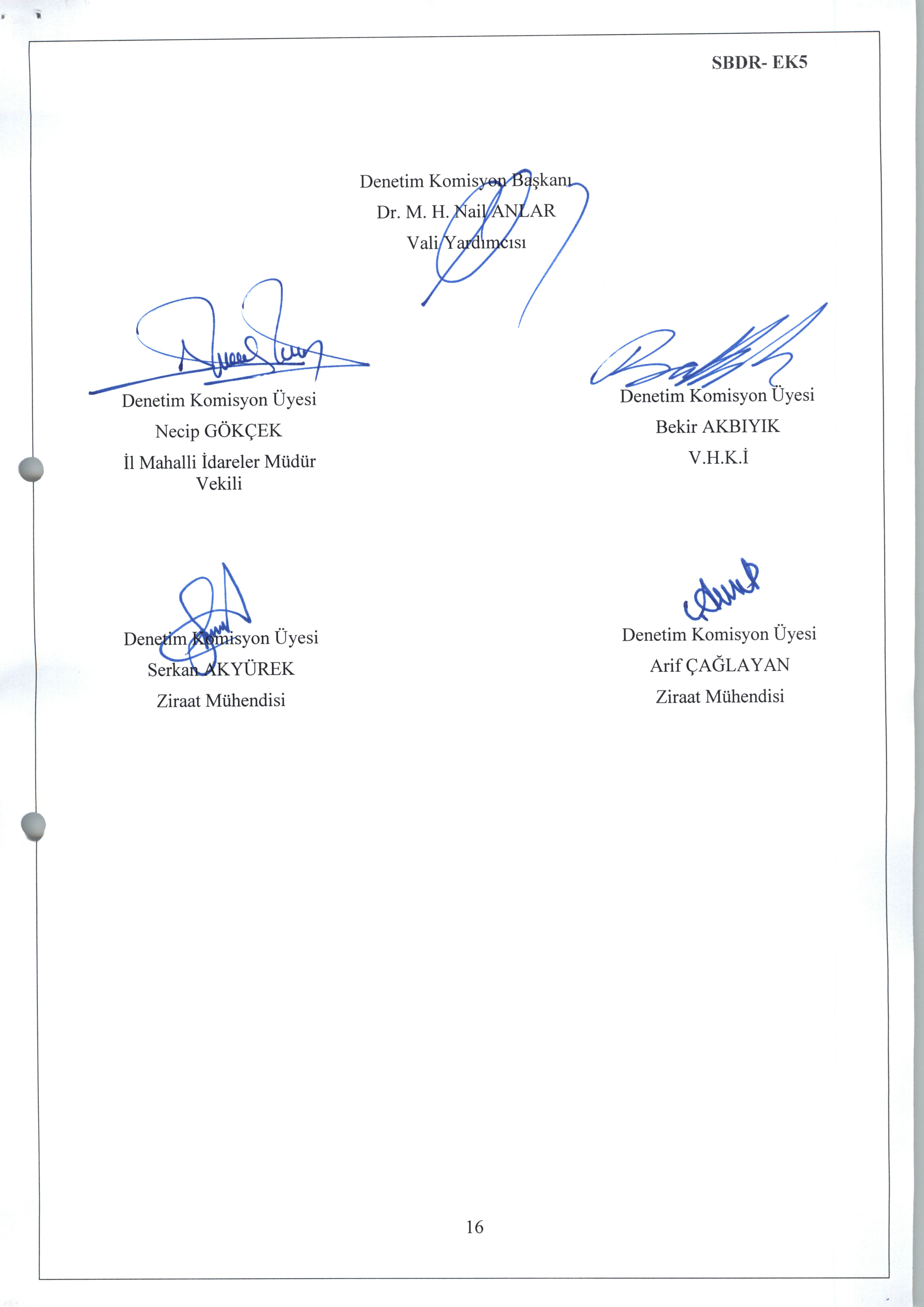 